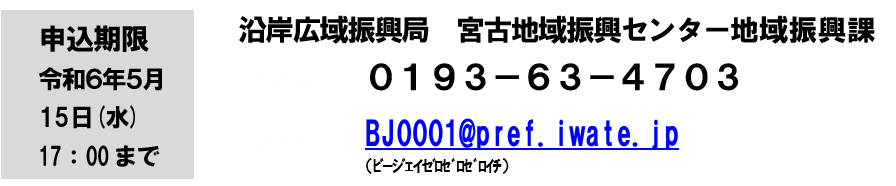 所属名職名氏名メールアドレス電話番号所属名職名氏名メールアドレス参加形式　　　現地参加　　　　　　　　　　　　　　　WEB参加懇親会参加（会費５千円）　　　　　　　　　　　不参加所属名職名氏名メールアドレス参加形式　　　現地参加　　　　　　　　　　　　　　　WEB参加懇親会参加（会費５千円）　　　　　　　　　　　不参加